 Dental Anxiety Scale Flowsheet	Click on the Rooming tab in Epic.  Click on Dental Anxiety Scale.  This tab will only be present if due annually and for patients 10 years and older.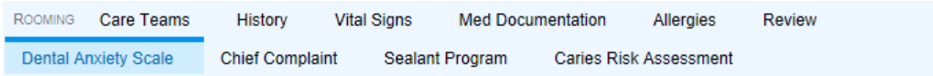 Fill out the Dental Anxiety Scale with the patient.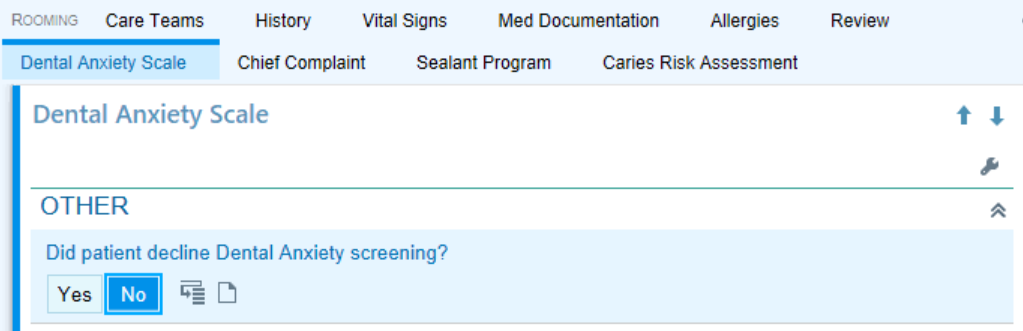 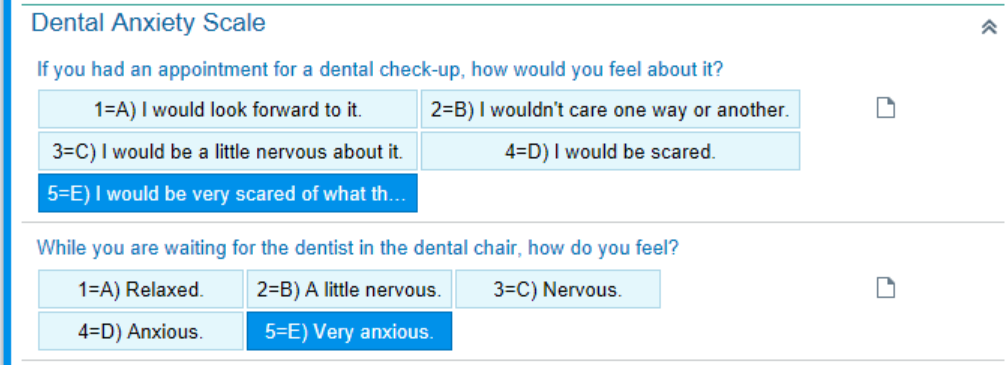 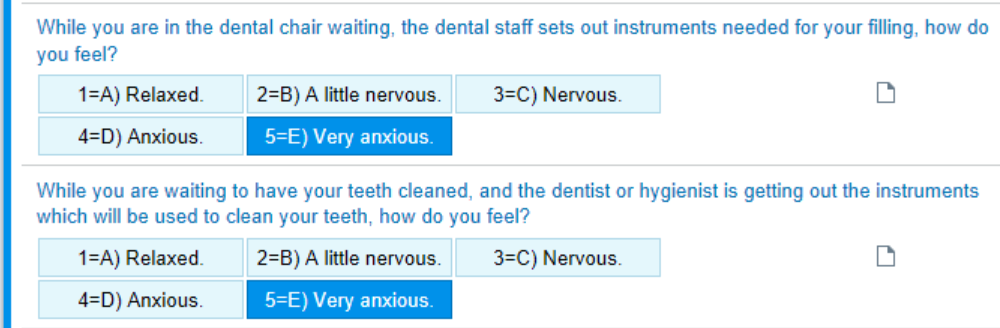 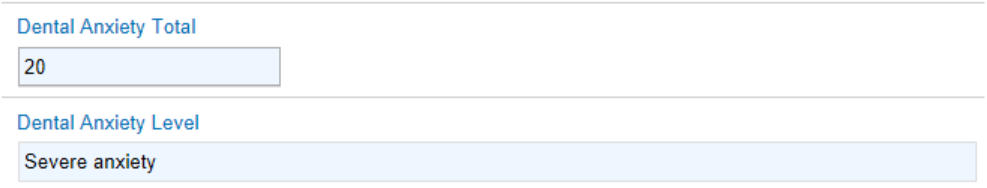 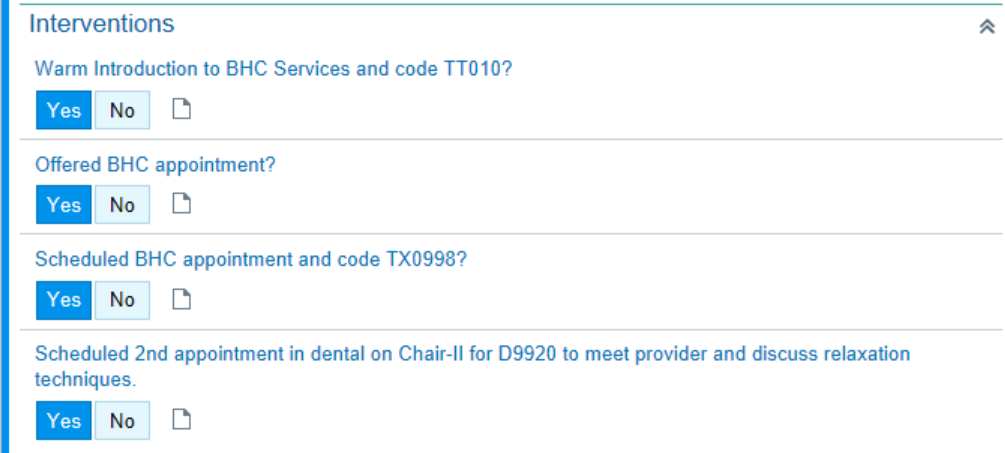 Once the Dental Anxiety Scale is filled out and the new patient or recall clinical exam template is opened, the clinical note will auto populate with the results.  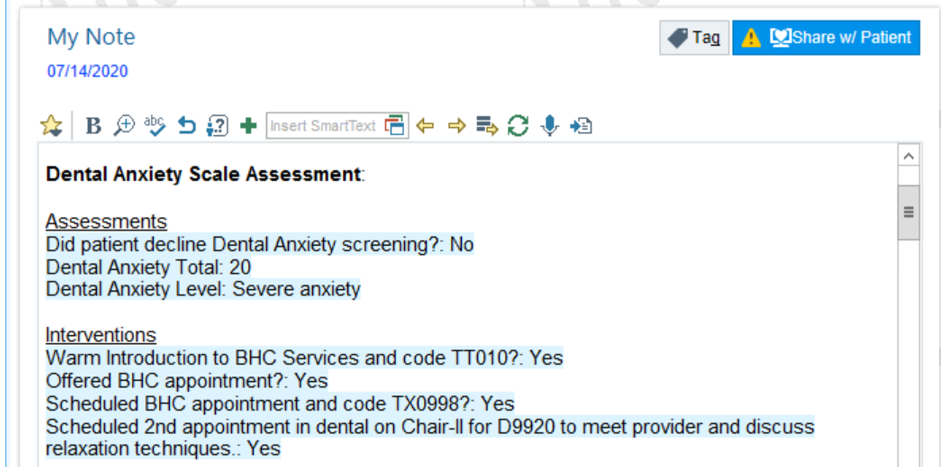 You may revisit the Dental Anxiety Scale Flowsheet in Rooming and change any selection.  Click refresh  and your note will refresh with an updated score. 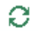 